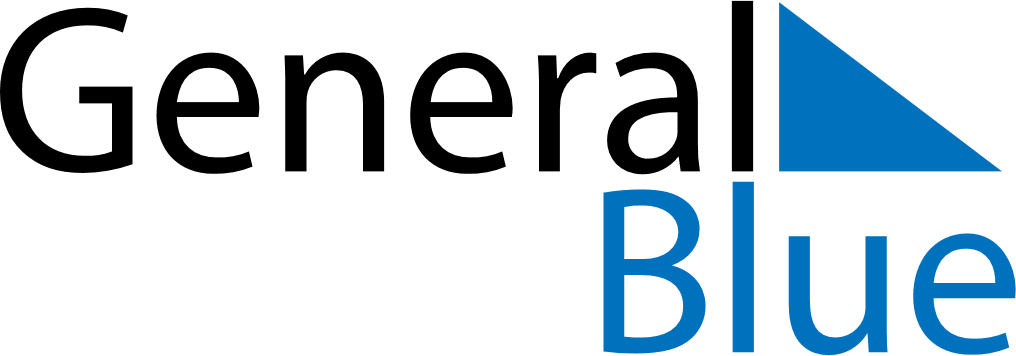 July 2022July 2022July 2022July 2022RwandaRwandaRwandaMondayTuesdayWednesdayThursdayFridaySaturdaySaturdaySunday1223Independence Day456789910Liberation DayFeast of the Sacrifice (Eid al-Adha)Feast of the Sacrifice (Eid al-Adha)111213141516161718192021222323242526272829303031